Письмове додавання двоцифрових чиселМета: ознайомити учнів з прийомами письмового додавання двоцифрових чисел; вдосконалювати вміння розв’язувати і порівнювати задачі, розв’язувати рівняння на знаходження невідомого доданка, зменшуваного, від’ємника; розвивати мислення; виховувати уважність.Хід урокуI. Організаційний моментII. Актуалізація опорних знань (див. додаток на с. 3)III. Повідомлення теми уроку— Сьогодні на уроці ми будемо вчитися письмово додавати двоцифрові числа та використовувати цей спосіб обчислення під час розв’язання задач.IV. Вивчення нового матеріалу1. Підготовча робота (с. 92, завдання 590)— Розгляньте, як учень усно додав числа 37 і 59.— Чому він двічі записував відповідь у таблицю?2. Пояснення нового матеріалуДвоцифрові числа можна додавати стовпчиком.— Розгляньте як записано приклад 23 і 56 у підручнику праворуч.Доданки записують так: десятки під десятками, одиниці під одиницями.Додавання стовпчиком називають письмовим додаванням.3. Первинне закріплення нового матеріалу (с. 92, завдання 591)— Як треба записувати другий доданок при письмовому додаванні?— З яких розрядних одиниць почали виконувати письмове додавання?Висновок. При письмовому додаванні чисел одиниці додають до одиниць, десятки — до десятків.— Обчисліть приклад, записуючи доданки стовпчиком. (Приклади записуються на дошці з коментуванням.)— Міркуйте так:— Перший доданок 35. Другий — 49. Записуємо другий доданок під першим так, щоб одиниці були записані під одиницями, десятки — під десятками. Додавання розпочинається з одиниць: 5 + 9 = 14. Це 1 дес. і 4 од. Цифру 4 записуємо під одиницями, а 1 дес. додаємо до десятків. До 3 дес. + 4 дес. = 7 дес. та ще 1 дес., буде 8 дес. Цифру 8 пишемо під десятками. Отримуємо суму 84.4. Обчислення прикладів з коментуванням (с. 93, завдання 592)ФізкультхвилинкаV. Роз виток математичних знань1. Розв’язування задач на додавання (фронтально) (с. 93, завдання 594)1) Аналіз задачі за питаннями вчителя, складання короткої умови задачі.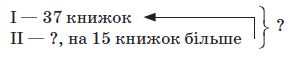 Розв’язання37 + (37 + 15) = 89 (кн.)2) Аналіз задачі за питаннями вчителя, складання короткої умови задачі.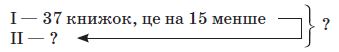 Розв’язання37 + (37 + 15) = 89 (кн.)3) Аналіз задачі за питаннями вчителя, складання короткої умови задачі.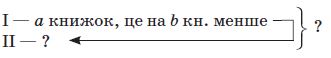 Розв’язанняа + (а + b) (кн.)— Чим відрізняється перша задача від другої? третьої?— Що спільного у цих задачах?— Запишіть розв’язання задачі за допомогою букв.— Підставте свої числа та розв’яжіть задачу самостійно.2. Самостійна робота (с. 94, завдання 600)Перевірка виконаної роботи.3. Розв’язування рівнянь з коментуванням біля дошки (с. 93, завдання 595)— Як знайти невідомий доданок?— Як знайти невідоме зменшуване?— Як знайти невідомий від’ємник?4. Гра «Шифрувальник» (с. 93, завдання 593)— Розшифруйте слово, виписавши букви в порядку зменшення значень виразів. (Сканер)— Що ти знаєш про цей пристрій?5. Робота над задачею (с. 94, завдання 601)Аналіз задачі за питаннями вчителя, складання короткої умови задачі.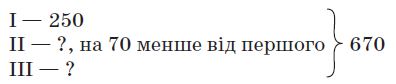 Розв’язання1) 250 – 70 = 180 — друге число.2) 250 + 180 = 430 — перше і друге число.3) 670 – 430 = 240 — третє число.Творча робота над задачею— Усно складіть задачу за виразом 600 + (600 – 240), умова якої містить слова «на 240 менше».6. Завдання з логічним навантаженням1) С. 93, завдання 596.2) С. 94, завдання 603.P = (6 + 3) · 2 = 18 (см)18 : 3 = 6 (см) — сторона рівностороннього трикутника.VI. Підсумок уроку— З чого ми починаємо письмове додавання?— Знайдіть письмово суму чисел 27 і 54; 63 і 25; 48 і 37; 26 і 55; 39 і 45.VII. Домашнє завданняС. 93–94, завдання 598; 604.Додаток до уроку1. Перевірка домашнього завдання2. Математичний диктантЗнайдіть суму чисел 150 і 430.Знайдіть різницю чисел 900 і 140.На скільки число 350 менше, ніж 650?На скільки число 700 більше, ніж 200?Зменшуване 140, від’ємник 60. Знайдіть різницю.Число 680 зменшіть на 70.Число 240 збільшіть на 90.Поставте числа в порядку зростання: 900; 365; 594; 721; 635; 804; 309.Поставте числа в порядку спадання: 198; 657; 102; 567; 891; 201; 503.Відповіді: 580; 760; 300; 500; 80; 610; 330.309; 365; 594; 635; 721; 804; 900.891; 657; 567; 503; 201; 198; 102.3. Робота за картками індивідуального контролюКартка 11. Обчисліть приклади.325 + 214 				487 – 135 				367 + 3842. Розв’яжіть рівняння.x – 750 = 30 			510 + x = 680Картка 21. Обчисліть приклади.376 + 214 				235 + 473 				845 – 3722. Розв’яжіть рівняння.760 – x = 40 			x + 520 = 770